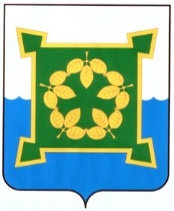 АДМИНИСТРАЦИЯ ЧЕБАРКУЛЬСКОГО ГОРОДСКОГО ОКРУГАЧелябинской областиПОСТАНОВЛЕНИЕ« 30 » декабря 2020 г.  № 816             г. ЧебаркульО внесении изменений в муниципальную программу «Крепкая семья» на 2020-2022 годыВ соответствии с Федеральным законом от 06.10.2003 года № 131-ФЗ                  «Об общих принципах организации местного самоуправления, пунктом 1 статьи 179 Бюджетного кодекса Российской Федерации, статьей 24 Положения о бюджетном процессе в Чебаркульском городском округе, Порядком разработки, реализации и оценки эффективности муниципальных программ Чебаркульского городского округа», руководствуясь статьями 36, 37 Устава муниципального образования «Чебаркульский городской округ»,ПОСТАНОВЛЯЮ: Внести в муниципальную программу «Крепкая семья», утвержденную постановлением администрации Чебаркульского городского округа                    от 11.11.2019 г. № 624, следующие изменения:По всему тексту слова «итого: 2020 год – 80 458 900,00 рублей», «итого: 2021 год – 81 301 200,00 рублей», «итого: 2022 год – 83 438 700,00 рублей» заменить словами «итого: 2020 год – 90 511 371,25 рубль», «итого: 2021 год – 84 375 200,00 рублей», «итого: 2022 год – 86 509 700,00 рублей»;Паспорт программы читать в новой редакции (приложение 1);Паспорт проекта читать в новой редакции (приложение 2);Таблицу раздела 5 «Ресурсное обеспечение муниципальной программы» читать в новой редакции (приложение 3). 2. Отделу информационно-коммуникационных технологий администрации Чебаркульского городского округа (Епифанов А.А) опубликовать настоящее постановление в порядке, установленном для официального опубликования муниципальных правовых актов. 3. Контроль  исполнения настоящего постановления оставляю за собой.Глава Чебаркульского городского округа                                               С.А. ВиноградоваПриложение 1к постановлению администрацииЧебаркульского городского округа                                от 30 декабря 2020 г.№ 816                                                                                                   	                                                                                                                                                   МУНИЦИПАЛЬНАЯ ПРОГРАММАЧЕБАРКУЛЬСКОГО ГОРОДСКОГО ОКРУГА «Крепкая семья» (далее - программа) Паспортпрограммы Приложение 2к постановлению администрацииЧебаркульского городского округа                                                                                                          от 30 декабря 2020 г. № 816 Паспортпроекта Региональный проект «Финансовая поддержка семей при рождении детей»  (наименование проекта)Приложение 3к постановлению администрацииЧебаркульского городского округа                         от 30 декабря 2020 г.№ 816    Раздел 5. «Ресурсное обеспечение муниципальной программы».На основании бюджета Чебаркульского городского округа на 2020 год и плановый период  2021  и  2022 годов объем финансирование муниципальной программы составляет:2020 год – 441 171,25 рублей;2021 год – 500 000,00 рублей;2022 год – 500 000,00 рублей.Общий объем финансирования – 1 441 171,25 рублей из средств местного бюджета.2020 год – 90 070 200,00 рублей;2021 год – 83 875 200,00 рублей;2022 год – 86 009 700,00 рублей.Общий объем финансирования – 259 955 100,00 рублей из средств областного и федерального бюджета.Бюджетные ассигнования и иные средства, направленные на выполнение мероприятий программыОтветственный исполнитель муниципальной программыУправление социальной защиты населения администрации Чебаркульского городского округа (далее – УСЗН ЧГО).Соисполнители муниципальной программыУправление культуры администрации Чебаркульского городского округа (далее – УК ЧГО), Муниципальное казенное учреждение Чебаркульского городского округа «Центр помощи детям, оставшимся без попечения родителей» (далее – Центр помощи детям),  Управление муниципальной собственности администрации Чебаркульского городского округа (далее – УМС ЧГО).Координатор муниципальной программы Заместитель главы Чебаркульского городского округа по социальным вопросамОсновные цели муниципальной программы– улучшение социально-экономического положения семей с детьми, семей, находящихся в социально опасном положении, в трудной жизненной ситуации;– улучшение жилищных условий детей-сирот и детей, оставшихся без попечения родителей, лиц из их числа по договорам найма специализированных жилых помещений.Основные задачи муниципальной  программы-организация комплексной системы профилактической, коррекционной и реабилитационной работы с семьями и  детьми, которые находятся в социально опасном положении, в трудной  жизненной ситуации, на ранней  стадии социального неблагополучия;-организация в Чебаркульском городском округе системы социальной и экономической поддержки малоимущих семей многодетных, неполных, с детьми инвалидами, детей-сирот,  детей, оставшихся без попечения родителей, а также социальная поддержка  замещающим семьям, а именно,  приемные семьи,  семьи опекунов и др).Этапы и сроки реализации муниципальной программыСрок реализации муниципальной программы: 2020-2022 годы.Муниципальная программа  носит постоянный характер.В силу постоянного характера решаемых в рамках муниципальной программы задач, выделение отдельных этапов ее реализации не предусматривается.Структура муниципальной программы Подпрограммы отсутствуют.Объемы бюджетных ассигнований муниципальной программыОбъем бюджетных ассигнований на реализацию программы на 2020 год и плановый период 2021 и 2022 годы составляет 261 396 271,25 рублей, в том числе:– 1 441 171,25 рублей из средств местного бюджета,– 259 955 100,00 рублей из средств областного и федерального бюджетов.Объем бюджетных ассигнований на 2020 год 90 511 371,25 рублей:- 441 171,25 рублей – средства местного бюджета,-90 070 200,00 рублей – средства областного и федерального бюджетов.Объем бюджетных ассигнований на 2021 год 84 375 200,00 рублей:– 500 000,00 рублей – средства местного бюджета,– 83 875 200,00 рублей – средства областного и федерального бюджетов.Объем бюджетных ассигнований на 2022 год 86 509 700,00 рублей:– 500 000,00 рублей – средства местного бюджета,– 86 009 700,00 рублей – средства областного и федерального бюджетов.Показатели (индикаторы) муниципальной программы1) удельный вес семей, находящихся в социально опасном положении, в трудной жизненной ситуации, снятых с учета в связи с улучшением ситуации  в семье, от общего количества семей, состоящих на учете как семьи, находящихся  в социально опасном положении, трудной жизненной ситуации, (%);2) удельный вес семей, охваченных реабилитационными, адаптационными мероприятиями, получивших различные виды помощи, от общего числа семей, состоящих на учете в УСЗН ЧГО, %;3)   количество акций и мероприятий, организованных для семей и детей, проживающих на территории Чебаркульского городского округа, (ед);4) удельный вес детей-сирот и детей, оставшихся без попечения родителей, устроенных на воспитание в семьи, от общего числа детей-сирот и детей, оставшихся без попечения родителей, нуждающихся в устройстве в семью, (%);5) удельный вес выпускников, находящихся на постинтернатном сопровождении¸ от общего числа выпускников в возрасте  до 23 лет, (%);6) доля освоенных денежных средств, (%);7)  удельный вес детей-сирот и детей, оставшихся без попечения родителей, лиц из их числа,  обеспеченных жилыми помещениями по договорам  найма специализированных жилых помещений, от общего числа детей-сирот  и детей, оставшихся  без попечения родителей, лиц из их числа, нуждающихся в обеспечении жильем, (%); 8) удельный вес детей-сирот и детей, оставшихся без попечения родителей, фактически проживающих в жилых помещениях по договорам найма  специализированного жилых помещений, от общего числа детей-сирот  и детей, оставшихся без попечения родителей получивших жилые помещения по договорам найма специализированного жилых помещений, (%);9) количество воспитанников получивших услугу с предоставлением проживания, (ед.);10) количество получателей государственных пособий, (ед).Ожидаемые результатыреализации  муниципальной программы к 2022 годуОжидаемые результаты реализации программы к 2022 году:1) сохранение   доли семей, находящихся в социально опасном положении,  в трудной жизненной ситуации, снятых с учета в связи с улучшением ситуации  в семье, от общего количества семей, состоящих на учете как семьи, находящиеся в социально опасном положении, трудной жизненной ситуации,   40%;2) увеличение  доли  семей, охваченных реабилитационными, адаптационными мероприятиями, получивших различные виды помощи, до 25 %;3) сохранение количества акций и мероприятий, организованных  для  семей и детей, проживающих на территории Чебаркульского городского округа - 6 мероприятий;4) увеличение  доли детей – сирот и детей, оставшихся без попечения родителей, устроенных на воспитание в семьи,   от общего числа детей - сирот и детей, оставшихся  без попечения родителей,  до 30%;5) увеличение  доли выпускников, находящихся на постинтернатном сопровождении  до, 45%;6) сохранение доли освоенных денежных средств МКУ «Центр помощи детям» г.Чебаркуля, до 100%7) достижение доли  детей-сирот и детей, оставшихся без попечения родителей, лиц из их числа,  обеспеченных жилыми помещениями,   до 50%;8) увеличение доли фактически проживающих детей-сирот и детей, оставшихся без попечения родителей, в предоставленных жилых помещениях по договорам найма специализированного жилых помещений, (4 квартал проверка) 50%;9) сохранение количества воспитанников, получивших услугу с предоставлением проживания, 24 человека;10) сохранение количества получателей государственных пособий– 2865 человек.Куратор проекта Заместитель главы Чебаркульского городского округа по социальным вопросамРуководитель проекта Начальник управления социальной защиты населения администрации Чебаркульского городского округаСоисполнители проекта-Основная цель (основные цели) проекта Улучшение социально – экономического положения семей с детьми, семей, находящихся в социально опасном положении, в трудной жизненной ситуацииОсновная задача проекта Организация в Чебаркульском городском округе системы социальной и экономической поддержки малоимущих семей, в т.ч. многодетных, неполных, с детьми инвалидами, детей-сирот,  детей, оставшихся без попечения родителей, а также социальная поддержка  замещающим семьям, а именно,  приемные семьи,  семьи опекунов и др.Сроки реализации проекта2020-2022Объемы бюджетных ассигнований проекта 2020 год – 38 490 040,00 рублей;2021 год – 36 512 000,00 рублей;2022 год – 38 304 700,00 рублей.Показатели (индикаторы) проекта Количество получателей мер социальной поддержкиОжидаемые результаты реализации проектаСохранение количества получателей мер социальной поддержки№ п/пНаименование программы (подпрограммы), мероприятий программыГлавный распорядитель бюджетных средствКод бюджетной классификацииИсточники ресурсного обеспеченияОбъем финансирования,  рублейОбъем финансирования,  рублейОбъем финансирования,  рублей№ п/пНаименование программы (подпрограммы), мероприятий программыГлавный распорядитель бюджетных средствКод бюджетной классификацииИсточники ресурсного обеспечения20202021202212345678Муниципальная программа  «Крепкая семья» на 2020-2022 годыУСЗН ЧГОВсего90 511 371,2584 375 20086 509 700Муниципальная программа  «Крепкая семья» на 2020-2022 годыУСЗН ЧГОФедеральный бюджет23 075 70021 645 90022 889 800Муниципальная программа  «Крепкая семья» на 2020-2022 годыУСЗН ЧГООбластной бюджет66 994 50062 229 30063 119 900Муниципальная программа  «Крепкая семья» на 2020-2022 годыУСЗН ЧГОБюджет муниципального образования441 171,25500 000500 000Муниципальная программа  «Крепкая семья» на 2020-2022 годыУСЗН ЧГОВнебюджетные источники0001.Проведение реабилитационной работы с семьями, находящимися в трудной жизненной ситуации, социально опасном положении;УСЗН ЧГОКонсультирование семей и детей группы риска по социально-правовым вопросам;Организация, проведение и участие в работе  «Круглого стола» с образовательными учреждениями ЧГО; Медико-социальное и психолого-педагогическое обследование выявленных семей и детей, находящихся в социально опасном положении;  Организация и проведение межведомственных патронажей (экстренные, диагностические, плановые, контрольные); Оказание помощи в оформлении документов, писем, запросов обратившихся граждан; Предоставление посреднической помощи по вопросам выплаты пособий, оформления льгот и субсидий; Участие в судебных заседаниях в качестве свидетелей по вопросам ограничения или лишения родителей группы риска в их родительских правах  Без финансированияБез финансированияБез финансированияБез финансированияУСЗН ЧГОКонсультирование семей и детей группы риска по социально-правовым вопросам;Организация, проведение и участие в работе  «Круглого стола» с образовательными учреждениями ЧГО; Медико-социальное и психолого-педагогическое обследование выявленных семей и детей, находящихся в социально опасном положении;  Организация и проведение межведомственных патронажей (экстренные, диагностические, плановые, контрольные); Оказание помощи в оформлении документов, писем, запросов обратившихся граждан; Предоставление посреднической помощи по вопросам выплаты пособий, оформления льгот и субсидий; Участие в судебных заседаниях в качестве свидетелей по вопросам ограничения или лишения родителей группы риска в их родительских правах  Без финансированияБез финансированияБез финансированияБез финансированияЛечение от алкогольной зависимости родителей в соответствии с Федеральным законом от 28.12.2013 N 442-ФЗ "Об основах социального обслуживания граждан в Российской Федерации"446 1004 52016 79570 000Всего20 00000Лечение от алкогольной зависимости родителей в соответствии с Федеральным законом от 28.12.2013 N 442-ФЗ "Об основах социального обслуживания граждан в Российской Федерации"446 1004 52016 79570 000Федеральный бюджет000Лечение от алкогольной зависимости родителей в соответствии с Федеральным законом от 28.12.2013 N 442-ФЗ "Об основах социального обслуживания граждан в Российской Федерации"446 1004 52016 79570 000Областной бюджет000Лечение от алкогольной зависимости родителей в соответствии с Федеральным законом от 28.12.2013 N 442-ФЗ "Об основах социального обслуживания граждан в Российской Федерации"446 1004 52016 79570 000Бюджет муниципального образования20 00000Лечение от алкогольной зависимости родителей в соответствии с Федеральным законом от 28.12.2013 N 442-ФЗ "Об основах социального обслуживания граждан в Российской Федерации"446 1004 52016 79570 000Внебюджетные источники000Клуб замещающих родителей «Радуга» при МКУ «Центр помощи детям» г.Чебаркуля 446 1004 52016 79570 000Всего15 00000Клуб замещающих родителей «Радуга» при МКУ «Центр помощи детям» г.Чебаркуля 446 1004 52016 79570 000Федеральный бюджет000Клуб замещающих родителей «Радуга» при МКУ «Центр помощи детям» г.Чебаркуля 446 1004 52016 79570 000Областной бюджет000Клуб замещающих родителей «Радуга» при МКУ «Центр помощи детям» г.Чебаркуля 446 1004 52016 79570 000Бюджет муниципального образования15 0000 0Клуб замещающих родителей «Радуга» при МКУ «Центр помощи детям» г.Чебаркуля 446 1004 52016 79570 000Внебюджетные источники000Клуб замещающих родителей «Радуга» при МКУ «Центр помощи детям» г.Чебаркуля 446 1004 52016 79570 000Внебюджетные источники0002.Проведение акций  и мероприятий организованных для семей и детей, проживающих на территории Чебаркульского городского округа;УСЗН ЧГОУК ЧГО«Рождественская елка»«День защиты детей»«День семьи»«День матери»Организация досуговой деятельности Проведение акций:«Собери ребенка в школу»«Новогодний подарок – каждому ребенку»; 446 1006 52016 79570 000Всего406 171,25500 000500 0002.Проведение акций  и мероприятий организованных для семей и детей, проживающих на территории Чебаркульского городского округа;УСЗН ЧГОУК ЧГО«Рождественская елка»«День защиты детей»«День семьи»«День матери»Организация досуговой деятельности Проведение акций:«Собери ребенка в школу»«Новогодний подарок – каждому ребенку»; 446 1006 52016 79570 000Федеральный бюджет0002.Проведение акций  и мероприятий организованных для семей и детей, проживающих на территории Чебаркульского городского округа;УСЗН ЧГОУК ЧГО«Рождественская елка»«День защиты детей»«День семьи»«День матери»Организация досуговой деятельности Проведение акций:«Собери ребенка в школу»«Новогодний подарок – каждому ребенку»; 446 1006 52016 79570 000Областной бюджет0002.Проведение акций  и мероприятий организованных для семей и детей, проживающих на территории Чебаркульского городского округа;УСЗН ЧГОУК ЧГО«Рождественская елка»«День защиты детей»«День семьи»«День матери»Организация досуговой деятельности Проведение акций:«Собери ребенка в школу»«Новогодний подарок – каждому ребенку»; 446 1006 52016 79570 000Бюджет муниципального образования406 171,25500 000500 0002.Проведение акций  и мероприятий организованных для семей и детей, проживающих на территории Чебаркульского городского округа;УСЗН ЧГОУК ЧГО«Рождественская елка»«День защиты детей»«День семьи»«День матери»Организация досуговой деятельности Проведение акций:«Собери ребенка в школу»«Новогодний подарок – каждому ребенку»; 446 1006 52016 79570 000Внебюджетные источники0003. Организация и осуществление деятельности по опеке и попечительству;УСЗН ЧГО 446 1006 52004 28110 000Всего1 603 2901 382 2001 382 2003. Организация и осуществление деятельности по опеке и попечительству;УСЗН ЧГО 446 1006 52004 28110 000Федеральный бюджет0003. Организация и осуществление деятельности по опеке и попечительству;УСЗН ЧГО 446 1006 52004 28110 000Областной бюджет1 603 2901 382 2001 382 2003. Организация и осуществление деятельности по опеке и попечительству;УСЗН ЧГО 446 1006 52004 28110 000Бюджет муниципального образования0003. Организация и осуществление деятельности по опеке и попечительству;УСЗН ЧГО 446 1006 52004 28110 000Внебюджетные источники0004. Постинтернатное сопровождение выпускников учреждения для детей-сирот и детей, оставшихся без попечения родителей;УСЗН ЧГОМКУ «Центр помощи детям»г.ЧебаркуляВсего0004. Постинтернатное сопровождение выпускников учреждения для детей-сирот и детей, оставшихся без попечения родителей;УСЗН ЧГОМКУ «Центр помощи детям»г.ЧебаркуляФедеральный бюджет0004. Постинтернатное сопровождение выпускников учреждения для детей-сирот и детей, оставшихся без попечения родителей;УСЗН ЧГОМКУ «Центр помощи детям»г.ЧебаркуляОбластной бюджет0004. Постинтернатное сопровождение выпускников учреждения для детей-сирот и детей, оставшихся без попечения родителей;УСЗН ЧГОМКУ «Центр помощи детям»г.ЧебаркуляБюджет муниципального образования0004. Постинтернатное сопровождение выпускников учреждения для детей-сирот и детей, оставшихся без попечения родителей;УСЗН ЧГОМКУ «Центр помощи детям»г.ЧебаркуляВнебюджетные источники0005. Расходы на выплату персоналу в целях обеспечения выполнения функций казенными учреждениями,  МКУ «Центр помощи детям» г.Чебаркуля.УСЗН ЧГОМКУ «Центр помощи детям» г.Чебаркуля446 1004 52099 28100 000Всего27 498 67026 139 80026 427 5005. Расходы на выплату персоналу в целях обеспечения выполнения функций казенными учреждениями,  МКУ «Центр помощи детям» г.Чебаркуля.УСЗН ЧГОМКУ «Центр помощи детям» г.Чебаркуля446 1004 52099 28100 000Федеральный бюджет0005. Расходы на выплату персоналу в целях обеспечения выполнения функций казенными учреждениями,  МКУ «Центр помощи детям» г.Чебаркуля.УСЗН ЧГОМКУ «Центр помощи детям» г.Чебаркуля446 1004 52099 28100 000Областной бюджет27 498 67026 139 80026 427 5005. Расходы на выплату персоналу в целях обеспечения выполнения функций казенными учреждениями,  МКУ «Центр помощи детям» г.Чебаркуля.УСЗН ЧГОМКУ «Центр помощи детям» г.Чебаркуля446 1004 52099 28100 000Бюджет муниципального образования0005. Расходы на выплату персоналу в целях обеспечения выполнения функций казенными учреждениями,  МКУ «Центр помощи детям» г.Чебаркуля.УСЗН ЧГОМКУ «Центр помощи детям» г.Чебаркуля446 1004 52099 28100 000Внебюджетные источники0002.2.1.Обеспечение предоставления жилых помещений детям-сиротам и детям, оставшимся без попечения родителей, лицам из числа, обеспеченных жилыми помещениями по договорам найма специализированных жилых помещений;УСЗН ЧГО, УМС ЧГОПостановление Правительства Челябинской области от 15.04.2013 года  №  136-П«Об отдельных вопросах обеспечения жилыми помещениями специализированного жилищного фонда детей-сирот и детей, оставшихся без попечения родителей, лиц из их числа»;447 1004 52015 22200 000Всего5 238 9004 187 7004 187 7002.2.1.Обеспечение предоставления жилых помещений детям-сиротам и детям, оставшимся без попечения родителей, лицам из числа, обеспеченных жилыми помещениями по договорам найма специализированных жилых помещений;УСЗН ЧГО, УМС ЧГОПостановление Правительства Челябинской области от 15.04.2013 года  №  136-П«Об отдельных вопросах обеспечения жилыми помещениями специализированного жилищного фонда детей-сирот и детей, оставшихся без попечения родителей, лиц из их числа»;447 1004 52015 22200 000Федеральный бюджет0002.2.1.Обеспечение предоставления жилых помещений детям-сиротам и детям, оставшимся без попечения родителей, лицам из числа, обеспеченных жилыми помещениями по договорам найма специализированных жилых помещений;УСЗН ЧГО, УМС ЧГОПостановление Правительства Челябинской области от 15.04.2013 года  №  136-П«Об отдельных вопросах обеспечения жилыми помещениями специализированного жилищного фонда детей-сирот и детей, оставшихся без попечения родителей, лиц из их числа»;447 1004 52015 22200 000Областной бюджет5 238 9004 187 7004 187 7002.2.1.Обеспечение предоставления жилых помещений детям-сиротам и детям, оставшимся без попечения родителей, лицам из числа, обеспеченных жилыми помещениями по договорам найма специализированных жилых помещений;УСЗН ЧГО, УМС ЧГОПостановление Правительства Челябинской области от 15.04.2013 года  №  136-П«Об отдельных вопросах обеспечения жилыми помещениями специализированного жилищного фонда детей-сирот и детей, оставшихся без попечения родителей, лиц из их числа»;447 1004 52015 22200 000Бюджет муниципального образования0002.2.1.Обеспечение предоставления жилых помещений детям-сиротам и детям, оставшимся без попечения родителей, лицам из числа, обеспеченных жилыми помещениями по договорам найма специализированных жилых помещений;УСЗН ЧГО, УМС ЧГОПостановление Правительства Челябинской области от 15.04.2013 года  №  136-П«Об отдельных вопросах обеспечения жилыми помещениями специализированного жилищного фонда детей-сирот и детей, оставшихся без попечения родителей, лиц из их числа»;447 1004 52015 22200 000Внебюджетные источники0002.2.1.Обеспечение предоставления жилых помещений детям-сиротам и детям, оставшимся без попечения родителей, лицам из числа, обеспеченных жилыми помещениями по договорам найма специализированных жилых помещений;УСЗН ЧГО, УМС ЧГОПостановление Правительства Челябинской области от 15.04.2013 года  №  136-П«Об отдельных вопросах обеспечения жилыми помещениями специализированного жилищного фонда детей-сирот и детей, оставшихся без попечения родителей, лиц из их числа»;447 1004 52015 22200 000Внебюджетные источники0002.2.2. Предоставление социальной услуги с обеспечением проживанияУСЗН ЧГО,УМС ЧГО,МКУ «Центр помощи детям» г.ЧебаркуляВ соответствии с Постановлением Правительства РФ от 24.05.2014 N 481 "О деятельности организаций для детей-сирот и детей, оставшихся без попечения родителей, и об устройстве в них детей, оставшихся без попечения родителей"Всего0002.2.2. Предоставление социальной услуги с обеспечением проживанияУСЗН ЧГО,УМС ЧГО,МКУ «Центр помощи детям» г.ЧебаркуляВ соответствии с Постановлением Правительства РФ от 24.05.2014 N 481 "О деятельности организаций для детей-сирот и детей, оставшихся без попечения родителей, и об устройстве в них детей, оставшихся без попечения родителей"Федеральный бюджет0002.2.2. Предоставление социальной услуги с обеспечением проживанияУСЗН ЧГО,УМС ЧГО,МКУ «Центр помощи детям» г.ЧебаркуляВ соответствии с Постановлением Правительства РФ от 24.05.2014 N 481 "О деятельности организаций для детей-сирот и детей, оставшихся без попечения родителей, и об устройстве в них детей, оставшихся без попечения родителей"Областной бюджет0002.2.2. Предоставление социальной услуги с обеспечением проживанияУСЗН ЧГО,УМС ЧГО,МКУ «Центр помощи детям» г.ЧебаркуляВ соответствии с Постановлением Правительства РФ от 24.05.2014 N 481 "О деятельности организаций для детей-сирот и детей, оставшихся без попечения родителей, и об устройстве в них детей, оставшихся без попечения родителей"Бюджет муниципального образования0002.2.2. Предоставление социальной услуги с обеспечением проживанияУСЗН ЧГО,УМС ЧГО,МКУ «Центр помощи детям» г.ЧебаркуляВ соответствии с Постановлением Правительства РФ от 24.05.2014 N 481 "О деятельности организаций для детей-сирот и детей, оставшихся без попечения родителей, и об устройстве в них детей, оставшихся без попечения родителей"Внебюджетные источники0002.2. Назначение и выплата государственных пособий семьям, имеющим детей.УСЗН ЧГОПособие на ребенка в соответствии с Законом Челябинской области от 27.10.2005 года № 299-ЗО «О пособии на ребенка» (в рамках Регионального проекта «Финансовая поддержка семей при рождении детей»);446 1004 52016 28190 000Всего10 442 70010 496 50010 916 3002.2. Назначение и выплата государственных пособий семьям, имеющим детей.УСЗН ЧГОПособие на ребенка в соответствии с Законом Челябинской области от 27.10.2005 года № 299-ЗО «О пособии на ребенка» (в рамках Регионального проекта «Финансовая поддержка семей при рождении детей»);446 1004 52016 28190 000Федеральный бюджет0002.2. Назначение и выплата государственных пособий семьям, имеющим детей.УСЗН ЧГОПособие на ребенка в соответствии с Законом Челябинской области от 27.10.2005 года № 299-ЗО «О пособии на ребенка» (в рамках Регионального проекта «Финансовая поддержка семей при рождении детей»);446 1004 52016 28190 000Областной бюджет10 442 70010 496 50010 916 3002.2. Назначение и выплата государственных пособий семьям, имеющим детей.УСЗН ЧГОПособие на ребенка в соответствии с Законом Челябинской области от 27.10.2005 года № 299-ЗО «О пособии на ребенка» (в рамках Регионального проекта «Финансовая поддержка семей при рождении детей»);446 1004 52016 28190 000Бюджет муниципального образования0002.2. Назначение и выплата государственных пособий семьям, имеющим детей.УСЗН ЧГОПособие на ребенка в соответствии с Законом Челябинской области от 27.10.2005 года № 299-ЗО «О пособии на ребенка» (в рамках Регионального проекта «Финансовая поддержка семей при рождении детей»);446 1004 52016 28190 000Внебюджетные источники0002.2. Назначение и выплата государственных пособий семьям, имеющим детей.УСЗН ЧГООбластное единовременное пособие при рождении ребенка в соответствии с  Законом Челябинской области  «Об областном; единовременном пособии при рождении ребенка» (в рамках Регионального проекта «Финансовая поддержка семей при рождении детей»);446 1004 520Р1 28180 000Всего1 204 6401 144 2001 144 2002.2. Назначение и выплата государственных пособий семьям, имеющим детей.УСЗН ЧГООбластное единовременное пособие при рождении ребенка в соответствии с  Законом Челябинской области  «Об областном; единовременном пособии при рождении ребенка» (в рамках Регионального проекта «Финансовая поддержка семей при рождении детей»);446 1004 520Р1 28180 000Федеральный бюджет0002.2. Назначение и выплата государственных пособий семьям, имеющим детей.УСЗН ЧГООбластное единовременное пособие при рождении ребенка в соответствии с  Законом Челябинской области  «Об областном; единовременном пособии при рождении ребенка» (в рамках Регионального проекта «Финансовая поддержка семей при рождении детей»);446 1004 520Р1 28180 000Областной бюджет1 204 6401 144 2001 144 2002.2. Назначение и выплата государственных пособий семьям, имеющим детей.УСЗН ЧГООбластное единовременное пособие при рождении ребенка в соответствии с  Законом Челябинской области  «Об областном; единовременном пособии при рождении ребенка» (в рамках Регионального проекта «Финансовая поддержка семей при рождении детей»);446 1004 520Р1 28180 000Бюджет муниципального образования0002.2. Назначение и выплата государственных пособий семьям, имеющим детей.УСЗН ЧГООбластное единовременное пособие при рождении ребенка в соответствии с  Законом Челябинской области  «Об областном; единовременном пособии при рождении ребенка» (в рамках Регионального проекта «Финансовая поддержка семей при рождении детей»);446 1004 520Р1 28180 000Внебюджетные источники000УСЗН ЧГОЕжемесячная денежная выплата на оплату ЖКУ многодетной семье в соответствии с Законом Челябинской области от 31.03.2010 года   № 548-ЗО«О статусе и дополнительных мерах социальной поддержки многодетной семьи в Челябинской области» (в рамках Регионального проекта «Финансовая поддержка семей при рождении детей»);446 1004 52016 28220 000Всего3 767 0003 225 4003 354 400УСЗН ЧГОЕжемесячная денежная выплата на оплату ЖКУ многодетной семье в соответствии с Законом Челябинской области от 31.03.2010 года   № 548-ЗО«О статусе и дополнительных мерах социальной поддержки многодетной семьи в Челябинской области» (в рамках Регионального проекта «Финансовая поддержка семей при рождении детей»);446 1004 52016 28220 000Федеральный бюджет000УСЗН ЧГОЕжемесячная денежная выплата на оплату ЖКУ многодетной семье в соответствии с Законом Челябинской области от 31.03.2010 года   № 548-ЗО«О статусе и дополнительных мерах социальной поддержки многодетной семьи в Челябинской области» (в рамках Регионального проекта «Финансовая поддержка семей при рождении детей»);446 1004 52016 28220 000Областной бюджет3 767 0003 225 4003 354 400УСЗН ЧГОЕжемесячная денежная выплата на оплату ЖКУ многодетной семье в соответствии с Законом Челябинской области от 31.03.2010 года   № 548-ЗО«О статусе и дополнительных мерах социальной поддержки многодетной семьи в Челябинской области» (в рамках Регионального проекта «Финансовая поддержка семей при рождении детей»);446 1004 52016 28220 000Бюджет муниципального образования000УСЗН ЧГОЕжемесячная денежная выплата на оплату ЖКУ многодетной семье в соответствии с Законом Челябинской области от 31.03.2010 года   № 548-ЗО«О статусе и дополнительных мерах социальной поддержки многодетной семьи в Челябинской области» (в рамках Регионального проекта «Финансовая поддержка семей при рождении детей»);446 1004 52016 28220 000Внебюджетные источники000УСЗН ЧГОСодержание ребенка в семье опекуна и приемной семье, а также вознаграждение приемному родителю  в соответствии с Законом  Челябинской области от 25.10.2007  года №  212-ЗО «О мерах социальной поддержки детей-сирот и детей, оставшихся без попечения родителей, вознаграждении, причитающемся приемному родителю, и социальных гарантиях приемной семье»;446 1004 52016 28140 000Всего17 239 30015 653 50015 707 600УСЗН ЧГОСодержание ребенка в семье опекуна и приемной семье, а также вознаграждение приемному родителю  в соответствии с Законом  Челябинской области от 25.10.2007  года №  212-ЗО «О мерах социальной поддержки детей-сирот и детей, оставшихся без попечения родителей, вознаграждении, причитающемся приемному родителю, и социальных гарантиях приемной семье»;446 1004 52016 28140 000Федеральный бюджетУСЗН ЧГОСодержание ребенка в семье опекуна и приемной семье, а также вознаграждение приемному родителю  в соответствии с Законом  Челябинской области от 25.10.2007  года №  212-ЗО «О мерах социальной поддержки детей-сирот и детей, оставшихся без попечения родителей, вознаграждении, причитающемся приемному родителю, и социальных гарантиях приемной семье»;446 1004 52016 28140 000Областной бюджет17 239 30015 653 50015 707 600УСЗН ЧГОСодержание ребенка в семье опекуна и приемной семье, а также вознаграждение приемному родителю  в соответствии с Законом  Челябинской области от 25.10.2007  года №  212-ЗО «О мерах социальной поддержки детей-сирот и детей, оставшихся без попечения родителей, вознаграждении, причитающемся приемному родителю, и социальных гарантиях приемной семье»;446 1004 52016 28140 000Бюджет муниципального образованияУСЗН ЧГОСодержание ребенка в семье опекуна и приемной семье, а также вознаграждение приемному родителю  в соответствии с Законом  Челябинской области от 25.10.2007  года №  212-ЗО «О мерах социальной поддержки детей-сирот и детей, оставшихся без попечения родителей, вознаграждении, причитающемся приемному родителю, и социальных гарантиях приемной семье»;446 1004 52016 28140 000Внебюджетные источникиУСЗН ЧГОВыплата государственных пособий лицам, не подлежащим обязательному социальному страхованию на случай временной нетрудоспособности и в связи с материнством, и лицам, уволенным в связи с ликвидацией организаций (прекращением деятельности, полномочий физическими лицами), в соответствии с Федеральным законом  Российской Федерации от 19 мая 1995 года №  81-ФЗ «О государственных пособиях гражданам, имеющим детей» (в рамках Регионального проекта «Финансовая поддержка семей при рождении детей»).446 1004 52016 00000 000Всего23 075 70021 645 90022 889 800УСЗН ЧГОВыплата государственных пособий лицам, не подлежащим обязательному социальному страхованию на случай временной нетрудоспособности и в связи с материнством, и лицам, уволенным в связи с ликвидацией организаций (прекращением деятельности, полномочий физическими лицами), в соответствии с Федеральным законом  Российской Федерации от 19 мая 1995 года №  81-ФЗ «О государственных пособиях гражданам, имеющим детей» (в рамках Регионального проекта «Финансовая поддержка семей при рождении детей»).446 1004 52016 00000 000Федеральный бюджет23 075 70021 645 90022 889 800УСЗН ЧГОВыплата государственных пособий лицам, не подлежащим обязательному социальному страхованию на случай временной нетрудоспособности и в связи с материнством, и лицам, уволенным в связи с ликвидацией организаций (прекращением деятельности, полномочий физическими лицами), в соответствии с Федеральным законом  Российской Федерации от 19 мая 1995 года №  81-ФЗ «О государственных пособиях гражданам, имеющим детей» (в рамках Регионального проекта «Финансовая поддержка семей при рождении детей»).446 1004 52016 00000 000Областной бюджет000УСЗН ЧГОВыплата государственных пособий лицам, не подлежащим обязательному социальному страхованию на случай временной нетрудоспособности и в связи с материнством, и лицам, уволенным в связи с ликвидацией организаций (прекращением деятельности, полномочий физическими лицами), в соответствии с Федеральным законом  Российской Федерации от 19 мая 1995 года №  81-ФЗ «О государственных пособиях гражданам, имеющим детей» (в рамках Регионального проекта «Финансовая поддержка семей при рождении детей»).446 1004 52016 00000 000Бюджет муниципального образования000УСЗН ЧГОВыплата государственных пособий лицам, не подлежащим обязательному социальному страхованию на случай временной нетрудоспособности и в связи с материнством, и лицам, уволенным в связи с ликвидацией организаций (прекращением деятельности, полномочий физическими лицами), в соответствии с Федеральным законом  Российской Федерации от 19 мая 1995 года №  81-ФЗ «О государственных пособиях гражданам, имеющим детей» (в рамках Регионального проекта «Финансовая поддержка семей при рождении детей»).446 1004 52016 00000 000Внебюджетные источники000